ANNEXURE-IIAPPLICATION FOR ENGAGEMENT AS PROJECT ASSISTANT/ASSOCIATE UNDER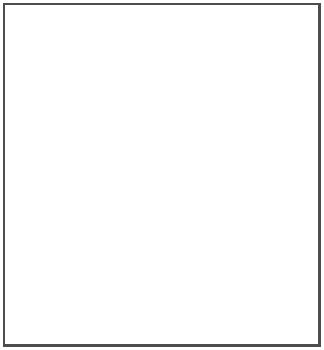 Age as on closing date of the application: Year______ Month________ days_______Category : ________________(SC/ST/OBC/General)Communication Address : ____________________________________________________________________________________________________________________________________________________________Phone No. _________________________ STD, Email, if any ______________________________________Mobile No_____________________7. Qualifications: Chronological order; Xth standard onwards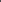 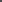 8. Experience	i) in CSIR Labs/Institute	: ___________________________________ii) Other organization	: ___________________________________9. *Name of the close relative(s) } Name/Designation/Address : __________________in NEERI/CSIR (If any)	} Relationship	: __________________I understand that it is a contractual engagement on purely temporary basis under the project co-terminus with the completion of the project under any case. It would, therefore, not confer any right/claim, implicit or explicit for consideration of regularization/absorption against any CSIR/ NEER/any other ministry’s post. I declare that the above particulars are correct to the best of my knowledge and belief. I understand that action can be taken against me if these particulars are found to be incorrect.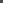 Place :Dated :	(Signature of Candidate)__________________________________________________________________________*Close relations would include wife/ husband/ sons/ daughters/ brothers/ sisters/sons-in- law/ daughters-in-law and those who could be termed as blood relations.EXTERNALLY FUNDED PROJECT IN CSIR-NEERIEXTERNALLY FUNDED PROJECT IN CSIR-NEERIEXTERNALLY FUNDED PROJECT IN CSIR-NEERIEXTERNALLY FUNDED PROJECT IN CSIR-NEERIPhotoPhotoRef : Notification No. : ________________________Ref : Notification No. : ________________________Ref : Notification No. : ________________________dated: ______________Pl. sign across thePosition applied for  : ________________________Position applied for  : ________________________Position applied for  : ________________________Level: __________Pl. sign across thePosition applied for  : ________________________Position applied for  : ________________________Position applied for  : ________________________Level: __________photoArea/DisciplineArea/Discipline: ________________________1.Full Name: _____________________________________: _____________________________________2.Date of Birth: _____________________DegreeDiscipline/SubjectUniversityYear of PassingDivision/Percentage